О формах представлений о проведении проверки сведений, указанных физическими и юридическими лицами (в том числе некоммерческими организациями) при внесении (перечислении) добровольных пожертвований в избирательные фонды кандидатов, и сообщения результатов этой проверки при проведении выборов депутатов представительных органов городского, сельских поселений Краснояружского районаВ соответствии с пунктом 13 статьи 59 Федерального закона «Об основных гарантиях избирательных прав и права на участие в референдуме граждан Российской Федерации» и частью 17 статьи 68 Избирательного кодекса Белгородской области, Краснояружская территориальная избирательная комиссия постановляет: 1. Установить формы представлений на проведение проверки сведений, указанных физическими и юридическими лицами (в том числе некоммерческими организациями) при внесении (перечислении) добровольных пожертвований в избирательные фонды кандидатов, и сообщения результатов этой проверки при проведении выборов депутатов представительных органов городского, сельских поселений Краснояружского района (приложения №№ 1-8).2. Разместить настоящее постановление в информационно - телекоммуникационной сети «Интернет»:- на странице Краснояружской территориальной избирательной комиссии на официальном сайте Избирательной комиссии Белгородской области;- на официальном сайте органов местного самоуправления Краснояружского района в разделе Территориальная избирательная комиссия.3. Контроль за выполнением настоящего постановления возложить на председателя Краснояружской территориальной избирательной комиссии 
М.В. Носова.о проведении проверки сведений, указанных физическими лицами при внесении (перечислении)добровольных пожертвований в избирательные фонды кандидатов, и сообщения результатов этой проверки при проведении выборов депутатов представительных органов городского, сельских поселений Краснояружского районаПредставление на проведение проверки сведений, указанных юридическим лицом при перечислении добровольного пожертвования в избирательные фонды кандидатов, и сообщения результатов этой проверки при проведении выборов депутатов представительных органов городского, сельских поселений Краснояружского районаПредставлениео проведении проверки сведений о некоммерческих организациях, перечисливших добровольные пожертвования в избирательные фонды кандидатов, при проведении выборов депутатов представительных органов городского, сельских поселений Краснояружского районаСООБЩЕНИЕо юридических и физических лицах, внесших (перечисливших) денежные средства, передавших иное имуществонекоммерческой организации__________________________________________________________________(наименование некоммерческой организации)А. Сведения о юридических лицахБ. Сведения о физических лицахПриложение № 5 
УТВЕРЖДЕНОпостановлением Краснояружской территориальной избирательной комиссии от 01 июня 2023 года № 16/82-1ПРЕДСТАВЛЕНИЕо проведении проверки сведений о физических лицах, внесших пожертвования в избирательные фонды кандидатов на предмет наличия сведений о них в списке физических лиц, являющимися иностранными агентами при проведении выборов депутатов представительных органов городского, сельских поселений Краснояружского районаПриложение № 6 
УТВЕРЖДЕНОпостановлением Краснояружской территориальной избирательной комиссииот 01 июня 2023 года № 16/82-1СООБЩЕНИЕ 
о физических лицах, внесших пожертвования в избирательные фонды кандидатов, на предмет наличия сведений о них в списке физических лиц, являющимися иностранными агентами при проведении выборов депутатов представительных органов городского, сельских поселений Краснояружского районаПриложение № 7 
УТВЕРЖДЕНОпостановлением Краснояружской территориальной избирательной комиссии от 01 июня 2023 года № 16/82-1ПРЕДСТАВЛЕНИЕо проведении проверки сведений о юридических лицах, перечисливших пожертвования в избирательные фонды кандидатов, на предмет наличия сведений о них в реестре иностранных агентов, и российских юридических лиц, учрежденных иностранными агентами при проведении выборов депутатов представительных органов городского, сельских поселений Краснояружского районаПриложение № 8УТВЕРЖДЕНО постановлением Краснояружской территориальной избирательной комиссии от 01 июня 2023 года № 16/82-1СООБЩЕНИЕ 
о перечисливших пожертвования в избирательные фонды кандидатов при проведении выборов депутатов представительных органов городского, сельских поселений Краснояружского районаА. Юридических лиц, информация о которых включена в реестр иностранных агентов, Б. Российских юридических лиц, учрежденными иностранными агентами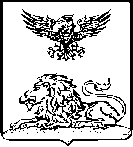 КРАСНОЯРУЖСКАЯ ТЕРРИТОРИАЛЬНАЯ ИЗБИРАТЕЛЬНАЯ КОМИССИЯ ПОСТАНОВЛЕНИЕ01 июня 2023 года                                                                                   № 16/82-1Председатель Краснояружской территориальной избирательной комиссииМ.В. НосовСекретарь Краснояружской территориальной избирательной комиссииС.Н. ШапошниковаПриложение № 1УТВЕРЖДЕНОпостановлением Краснояружской территориальной избирательной комиссии от 01 июня 2023 года № 16/82-1Представление(наименование избирательной комиссии)№ п/пДата внесения пожертвованияФамилия, имя, отчествоДата рожденияСерия и номер паспорта или документа, заменяющего паспорт гражданинаГражданствоАдрес места жительстваРезультат проверки на соответствие сведениям регистрирующего органа12345678(наименование должности уполномоченного лица 
избирательной комиссии)(подпись)(дата)(инициалы, фамилия)Данные проверены.(наименование должности уполномоченного лица 
регистрирующего органа)(подпись)(дата)(инициалы, фамилия)Приложение № 2УТВЕРЖДЕНОпостановлением Краснояружской территориальной избирательной комиссии от 01 июня 2023 года № 16/82-1(наименование избирательной комиссии)Наименование реквизитаНаименование реквизитаНаименование реквизитаНаименование реквизитаСведения о юридическом лицеСведения о юридическом лицеСведения о юридическом лицеСведения о юридическом лицеРезультаты проверкина соответствие сведениям, содержащимся в налоговом органеНаименование юридического лицаНаименование юридического лицаНаименование юридического лицаНаименование юридического лицаИдентификационный номер налогоплательщика (ИНН)Идентификационный номер налогоплательщика (ИНН)Идентификационный номер налогоплательщика (ИНН)Идентификационный номер налогоплательщика (ИНН)Реквизиты банковского счета (номер расчетного счета, банковский идентификационный код, наименование кредитной организации)Реквизиты банковского счета (номер расчетного счета, банковский идентификационный код, наименование кредитной организации)Реквизиты банковского счета (номер расчетного счета, банковский идентификационный код, наименование кредитной организации)Реквизиты банковского счета (номер расчетного счета, банковский идентификационный код, наименование кредитной организации)Дата государственной регистрации юридического лицаДата государственной регистрации юридического лицаДата государственной регистрации юридического лицаДата государственной регистрации юридического лицаПроверка ограничений, предусмотренных пунктом 6 статьи 58 Федерального закона «Об основных гарантиях избирательных прав и права на участие в референдуме граждан Российской Федерации», частью 7 статьи 67 Избирательного кодекса Белгородской области, отсутствие которых подтверждено жертвователемПроверка ограничений, предусмотренных пунктом 6 статьи 58 Федерального закона «Об основных гарантиях избирательных прав и права на участие в референдуме граждан Российской Федерации», частью 7 статьи 67 Избирательного кодекса Белгородской области, отсутствие которых подтверждено жертвователемПроверка ограничений, предусмотренных пунктом 6 статьи 58 Федерального закона «Об основных гарантиях избирательных прав и права на участие в референдуме граждан Российской Федерации», частью 7 статьи 67 Избирательного кодекса Белгородской области, отсутствие которых подтверждено жертвователемПроверка ограничений, предусмотренных пунктом 6 статьи 58 Федерального закона «Об основных гарантиях избирательных прав и права на участие в референдуме граждан Российской Федерации», частью 7 статьи 67 Избирательного кодекса Белгородской области, отсутствие которых подтверждено жертвователемПроверка ограничений, предусмотренных пунктом 6 статьи 58 Федерального закона «Об основных гарантиях избирательных прав и права на участие в референдуме граждан Российской Федерации», частью 7 статьи 67 Избирательного кодекса Белгородской области, отсутствие которых подтверждено жертвователемПроверка ограничений, предусмотренных пунктом 6 статьи 58 Федерального закона «Об основных гарантиях избирательных прав и права на участие в референдуме граждан Российской Федерации», частью 7 статьи 67 Избирательного кодекса Белгородской области, отсутствие которых подтверждено жертвователемПроверка ограничений, предусмотренных пунктом 6 статьи 58 Федерального закона «Об основных гарантиях избирательных прав и права на участие в референдуме граждан Российской Федерации», частью 7 статьи 67 Избирательного кодекса Белгородской области, отсутствие которых подтверждено жертвователемПроверка ограничений, предусмотренных пунктом 6 статьи 58 Федерального закона «Об основных гарантиях избирательных прав и права на участие в референдуме граждан Российской Федерации», частью 7 статьи 67 Избирательного кодекса Белгородской области, отсутствие которых подтверждено жертвователемПроверка ограничений, предусмотренных пунктом 6 статьи 58 Федерального закона «Об основных гарантиях избирательных прав и права на участие в референдуме граждан Российской Федерации», частью 7 статьи 67 Избирательного кодекса Белгородской области, отсутствие которых подтверждено жертвователемЖертвователь не является иностранным юридическим лицом Жертвователь не является иностранным юридическим лицом Жертвователь не является иностранным юридическим лицом Жертвователь не является иностранным юридическим лицом Жертвователь не является иностранным юридическим лицом Жертвователь не является иностранным юридическим лицом Жертвователь не является иностранным юридическим лицом Жертвователь не является иностранным юридическим лицом Жертвователь не является российским юридическим лицом с долей (вкладом) иностранного участия в его уставном (складочном) капитале, превышающей 30 процентов на день официального опубликования (публикации) решения о назначении выборов <Дата>Жертвователь не является российским юридическим лицом с долей (вкладом) иностранного участия в его уставном (складочном) капитале, превышающей 30 процентов на день официального опубликования (публикации) решения о назначении выборов <Дата>Жертвователь не является российским юридическим лицом с долей (вкладом) иностранного участия в его уставном (складочном) капитале, превышающей 30 процентов на день официального опубликования (публикации) решения о назначении выборов <Дата>Жертвователь не является российским юридическим лицом с долей (вкладом) иностранного участия в его уставном (складочном) капитале, превышающей 30 процентов на день официального опубликования (публикации) решения о назначении выборов <Дата>Жертвователь не является российским юридическим лицом с долей (вкладом) иностранного участия в его уставном (складочном) капитале, превышающей 30 процентов на день официального опубликования (публикации) решения о назначении выборов <Дата>Жертвователь не является российским юридическим лицом с долей (вкладом) иностранного участия в его уставном (складочном) капитале, превышающей 30 процентов на день официального опубликования (публикации) решения о назначении выборов <Дата>Жертвователь не является российским юридическим лицом с долей (вкладом) иностранного участия в его уставном (складочном) капитале, превышающей 30 процентов на день официального опубликования (публикации) решения о назначении выборов <Дата>Жертвователь не является российским юридическим лицом с долей (вкладом) иностранного участия в его уставном (складочном) капитале, превышающей 30 процентов на день официального опубликования (публикации) решения о назначении выборов <Дата>Жертвователь не является международной организацией (4 00 01, 4 00 02) и международным общественным движением (7 16 10)Жертвователь не является международной организацией (4 00 01, 4 00 02) и международным общественным движением (7 16 10)Жертвователь не является международной организацией (4 00 01, 4 00 02) и международным общественным движением (7 16 10)Жертвователь не является международной организацией (4 00 01, 4 00 02) и международным общественным движением (7 16 10)Жертвователь не является международной организацией (4 00 01, 4 00 02) и международным общественным движением (7 16 10)Жертвователь не является международной организацией (4 00 01, 4 00 02) и международным общественным движением (7 16 10)Жертвователь не является международной организацией (4 00 01, 4 00 02) и международным общественным движением (7 16 10)Жертвователь не является международной организацией (4 00 01, 4 00 02) и международным общественным движением (7 16 10)Жертвователь не является органом государственной власти (7 51 01, 7 51 03, 7 51 04, 7 52 01, 7 52 03, 7 52 04, 3 00 08), иным государственным органом, органом местного самоуправления (7 54 01, 7 54 03, 7 54 04) Жертвователь не является органом государственной власти (7 51 01, 7 51 03, 7 51 04, 7 52 01, 7 52 03, 7 52 04, 3 00 08), иным государственным органом, органом местного самоуправления (7 54 01, 7 54 03, 7 54 04) Жертвователь не является органом государственной власти (7 51 01, 7 51 03, 7 51 04, 7 52 01, 7 52 03, 7 52 04, 3 00 08), иным государственным органом, органом местного самоуправления (7 54 01, 7 54 03, 7 54 04) Жертвователь не является органом государственной власти (7 51 01, 7 51 03, 7 51 04, 7 52 01, 7 52 03, 7 52 04, 3 00 08), иным государственным органом, органом местного самоуправления (7 54 01, 7 54 03, 7 54 04) Жертвователь не является органом государственной власти (7 51 01, 7 51 03, 7 51 04, 7 52 01, 7 52 03, 7 52 04, 3 00 08), иным государственным органом, органом местного самоуправления (7 54 01, 7 54 03, 7 54 04) Жертвователь не является органом государственной власти (7 51 01, 7 51 03, 7 51 04, 7 52 01, 7 52 03, 7 52 04, 3 00 08), иным государственным органом, органом местного самоуправления (7 54 01, 7 54 03, 7 54 04) Жертвователь не является органом государственной власти (7 51 01, 7 51 03, 7 51 04, 7 52 01, 7 52 03, 7 52 04, 3 00 08), иным государственным органом, органом местного самоуправления (7 54 01, 7 54 03, 7 54 04) Жертвователь не является органом государственной власти (7 51 01, 7 51 03, 7 51 04, 7 52 01, 7 52 03, 7 52 04, 3 00 08), иным государственным органом, органом местного самоуправления (7 54 01, 7 54 03, 7 54 04) Жертвователь не является государственным и муниципальным учреждением (7 51 01, 7 51 03,  7 51 04, 7 52 01, 7 52 03, 7 52 04, 7 54 00, 7 54 01, 7 54 03,  7 54 04), государственным и муниципальным унитарным предприятием (6 51 41, 6 51 42, 6 51 43, 6 52 41, 6 52 42, 6 52 43)Жертвователь не является государственным и муниципальным учреждением (7 51 01, 7 51 03,  7 51 04, 7 52 01, 7 52 03, 7 52 04, 7 54 00, 7 54 01, 7 54 03,  7 54 04), государственным и муниципальным унитарным предприятием (6 51 41, 6 51 42, 6 51 43, 6 52 41, 6 52 42, 6 52 43)Жертвователь не является государственным и муниципальным учреждением (7 51 01, 7 51 03,  7 51 04, 7 52 01, 7 52 03, 7 52 04, 7 54 00, 7 54 01, 7 54 03,  7 54 04), государственным и муниципальным унитарным предприятием (6 51 41, 6 51 42, 6 51 43, 6 52 41, 6 52 42, 6 52 43)Жертвователь не является государственным и муниципальным учреждением (7 51 01, 7 51 03,  7 51 04, 7 52 01, 7 52 03, 7 52 04, 7 54 00, 7 54 01, 7 54 03,  7 54 04), государственным и муниципальным унитарным предприятием (6 51 41, 6 51 42, 6 51 43, 6 52 41, 6 52 42, 6 52 43)Жертвователь не является государственным и муниципальным учреждением (7 51 01, 7 51 03,  7 51 04, 7 52 01, 7 52 03, 7 52 04, 7 54 00, 7 54 01, 7 54 03,  7 54 04), государственным и муниципальным унитарным предприятием (6 51 41, 6 51 42, 6 51 43, 6 52 41, 6 52 42, 6 52 43)Жертвователь не является государственным и муниципальным учреждением (7 51 01, 7 51 03,  7 51 04, 7 52 01, 7 52 03, 7 52 04, 7 54 00, 7 54 01, 7 54 03,  7 54 04), государственным и муниципальным унитарным предприятием (6 51 41, 6 51 42, 6 51 43, 6 52 41, 6 52 42, 6 52 43)Жертвователь не является государственным и муниципальным учреждением (7 51 01, 7 51 03,  7 51 04, 7 52 01, 7 52 03, 7 52 04, 7 54 00, 7 54 01, 7 54 03,  7 54 04), государственным и муниципальным унитарным предприятием (6 51 41, 6 51 42, 6 51 43, 6 52 41, 6 52 42, 6 52 43)Жертвователь не является государственным и муниципальным учреждением (7 51 01, 7 51 03,  7 51 04, 7 52 01, 7 52 03, 7 52 04, 7 54 00, 7 54 01, 7 54 03,  7 54 04), государственным и муниципальным унитарным предприятием (6 51 41, 6 51 42, 6 51 43, 6 52 41, 6 52 42, 6 52 43)Жертвователь не является юридическим лицом, в уставном (складочном) капитале которого доля (вклад) Российской Федерации, субъектов Российской Федерации и (или) муниципальных образований превышает 30 процентов на день официального опубликования (публикации) решения о назначении выборов   <Дата>Жертвователь не является юридическим лицом, в уставном (складочном) капитале которого доля (вклад) Российской Федерации, субъектов Российской Федерации и (или) муниципальных образований превышает 30 процентов на день официального опубликования (публикации) решения о назначении выборов   <Дата>Жертвователь не является юридическим лицом, в уставном (складочном) капитале которого доля (вклад) Российской Федерации, субъектов Российской Федерации и (или) муниципальных образований превышает 30 процентов на день официального опубликования (публикации) решения о назначении выборов   <Дата>Жертвователь не является юридическим лицом, в уставном (складочном) капитале которого доля (вклад) Российской Федерации, субъектов Российской Федерации и (или) муниципальных образований превышает 30 процентов на день официального опубликования (публикации) решения о назначении выборов   <Дата>Жертвователь не является юридическим лицом, в уставном (складочном) капитале которого доля (вклад) Российской Федерации, субъектов Российской Федерации и (или) муниципальных образований превышает 30 процентов на день официального опубликования (публикации) решения о назначении выборов   <Дата>Жертвователь не является юридическим лицом, в уставном (складочном) капитале которого доля (вклад) Российской Федерации, субъектов Российской Федерации и (или) муниципальных образований превышает 30 процентов на день официального опубликования (публикации) решения о назначении выборов   <Дата>Жертвователь не является юридическим лицом, в уставном (складочном) капитале которого доля (вклад) Российской Федерации, субъектов Российской Федерации и (или) муниципальных образований превышает 30 процентов на день официального опубликования (публикации) решения о назначении выборов   <Дата>Жертвователь не является юридическим лицом, в уставном (складочном) капитале которого доля (вклад) Российской Федерации, субъектов Российской Федерации и (или) муниципальных образований превышает 30 процентов на день официального опубликования (публикации) решения о назначении выборов   <Дата>Жертвователь не является организацией, учрежденной государственными органами и (или) органами местного самоуправления (за исключением акционерных обществ, учрежденных в порядке приватизации) (2 06 01, 7 16 00, 7 16 01, 7 16 02, 7 51 00, 7 52 00, 7 53 00)Жертвователь не является организацией, учрежденной государственными органами и (или) органами местного самоуправления (за исключением акционерных обществ, учрежденных в порядке приватизации) (2 06 01, 7 16 00, 7 16 01, 7 16 02, 7 51 00, 7 52 00, 7 53 00)Жертвователь не является организацией, учрежденной государственными органами и (или) органами местного самоуправления (за исключением акционерных обществ, учрежденных в порядке приватизации) (2 06 01, 7 16 00, 7 16 01, 7 16 02, 7 51 00, 7 52 00, 7 53 00)Жертвователь не является организацией, учрежденной государственными органами и (или) органами местного самоуправления (за исключением акционерных обществ, учрежденных в порядке приватизации) (2 06 01, 7 16 00, 7 16 01, 7 16 02, 7 51 00, 7 52 00, 7 53 00)Жертвователь не является организацией, учрежденной государственными органами и (или) органами местного самоуправления (за исключением акционерных обществ, учрежденных в порядке приватизации) (2 06 01, 7 16 00, 7 16 01, 7 16 02, 7 51 00, 7 52 00, 7 53 00)Жертвователь не является организацией, учрежденной государственными органами и (или) органами местного самоуправления (за исключением акционерных обществ, учрежденных в порядке приватизации) (2 06 01, 7 16 00, 7 16 01, 7 16 02, 7 51 00, 7 52 00, 7 53 00)Жертвователь не является организацией, учрежденной государственными органами и (или) органами местного самоуправления (за исключением акционерных обществ, учрежденных в порядке приватизации) (2 06 01, 7 16 00, 7 16 01, 7 16 02, 7 51 00, 7 52 00, 7 53 00)Жертвователь не является организацией, учрежденной государственными органами и (или) органами местного самоуправления (за исключением акционерных обществ, учрежденных в порядке приватизации) (2 06 01, 7 16 00, 7 16 01, 7 16 02, 7 51 00, 7 52 00, 7 53 00)Жертвователь не является организацией, учрежденной юридическими лицами, указанными в подпунктах «д», «и» пункта 6 статьи 58 Федерального закона «Об основных гарантиях избирательных прав и права на участие в референдуме граждан Российской Федерации», пунктах 5 и 9 части 7 статьи 67 Избирательного кодекса Белгородской области Жертвователь не является организацией, учрежденной юридическими лицами, указанными в подпунктах «д», «и» пункта 6 статьи 58 Федерального закона «Об основных гарантиях избирательных прав и права на участие в референдуме граждан Российской Федерации», пунктах 5 и 9 части 7 статьи 67 Избирательного кодекса Белгородской области Жертвователь не является организацией, учрежденной юридическими лицами, указанными в подпунктах «д», «и» пункта 6 статьи 58 Федерального закона «Об основных гарантиях избирательных прав и права на участие в референдуме граждан Российской Федерации», пунктах 5 и 9 части 7 статьи 67 Избирательного кодекса Белгородской области Жертвователь не является организацией, учрежденной юридическими лицами, указанными в подпунктах «д», «и» пункта 6 статьи 58 Федерального закона «Об основных гарантиях избирательных прав и права на участие в референдуме граждан Российской Федерации», пунктах 5 и 9 части 7 статьи 67 Избирательного кодекса Белгородской области Жертвователь не является организацией, учрежденной юридическими лицами, указанными в подпунктах «д», «и» пункта 6 статьи 58 Федерального закона «Об основных гарантиях избирательных прав и права на участие в референдуме граждан Российской Федерации», пунктах 5 и 9 части 7 статьи 67 Избирательного кодекса Белгородской области Жертвователь не является организацией, учрежденной юридическими лицами, указанными в подпунктах «д», «и» пункта 6 статьи 58 Федерального закона «Об основных гарантиях избирательных прав и права на участие в референдуме граждан Российской Федерации», пунктах 5 и 9 части 7 статьи 67 Избирательного кодекса Белгородской области Жертвователь не является организацией, учрежденной юридическими лицами, указанными в подпунктах «д», «и» пункта 6 статьи 58 Федерального закона «Об основных гарантиях избирательных прав и права на участие в референдуме граждан Российской Федерации», пунктах 5 и 9 части 7 статьи 67 Избирательного кодекса Белгородской области Жертвователь не является организацией, учрежденной юридическими лицами, указанными в подпунктах «д», «и» пункта 6 статьи 58 Федерального закона «Об основных гарантиях избирательных прав и права на участие в референдуме граждан Российской Федерации», пунктах 5 и 9 части 7 статьи 67 Избирательного кодекса Белгородской области Жертвователь не является организацией, в уставном (складочном) капитале которой доля (вклад) юридических лиц, указанных в подпунктах «д», «и» пункта 6 статьи 58 Федерального закона «Об основных гарантиях избирательных прав и права на участие в референдуме граждан Российской Федерации», пунктах 5 и 9 части 7 статьи 67 Избирательного кодекса Белгородской области превышает 30 процентов на день официального опубликования (публикации) решения о назначении выборов   <Дата>Жертвователь не является организацией, в уставном (складочном) капитале которой доля (вклад) юридических лиц, указанных в подпунктах «д», «и» пункта 6 статьи 58 Федерального закона «Об основных гарантиях избирательных прав и права на участие в референдуме граждан Российской Федерации», пунктах 5 и 9 части 7 статьи 67 Избирательного кодекса Белгородской области превышает 30 процентов на день официального опубликования (публикации) решения о назначении выборов   <Дата>Жертвователь не является организацией, в уставном (складочном) капитале которой доля (вклад) юридических лиц, указанных в подпунктах «д», «и» пункта 6 статьи 58 Федерального закона «Об основных гарантиях избирательных прав и права на участие в референдуме граждан Российской Федерации», пунктах 5 и 9 части 7 статьи 67 Избирательного кодекса Белгородской области превышает 30 процентов на день официального опубликования (публикации) решения о назначении выборов   <Дата>Жертвователь не является организацией, в уставном (складочном) капитале которой доля (вклад) юридических лиц, указанных в подпунктах «д», «и» пункта 6 статьи 58 Федерального закона «Об основных гарантиях избирательных прав и права на участие в референдуме граждан Российской Федерации», пунктах 5 и 9 части 7 статьи 67 Избирательного кодекса Белгородской области превышает 30 процентов на день официального опубликования (публикации) решения о назначении выборов   <Дата>Жертвователь не является организацией, в уставном (складочном) капитале которой доля (вклад) юридических лиц, указанных в подпунктах «д», «и» пункта 6 статьи 58 Федерального закона «Об основных гарантиях избирательных прав и права на участие в референдуме граждан Российской Федерации», пунктах 5 и 9 части 7 статьи 67 Избирательного кодекса Белгородской области превышает 30 процентов на день официального опубликования (публикации) решения о назначении выборов   <Дата>Жертвователь не является организацией, в уставном (складочном) капитале которой доля (вклад) юридических лиц, указанных в подпунктах «д», «и» пункта 6 статьи 58 Федерального закона «Об основных гарантиях избирательных прав и права на участие в референдуме граждан Российской Федерации», пунктах 5 и 9 части 7 статьи 67 Избирательного кодекса Белгородской области превышает 30 процентов на день официального опубликования (публикации) решения о назначении выборов   <Дата>Жертвователь не является организацией, в уставном (складочном) капитале которой доля (вклад) юридических лиц, указанных в подпунктах «д», «и» пункта 6 статьи 58 Федерального закона «Об основных гарантиях избирательных прав и права на участие в референдуме граждан Российской Федерации», пунктах 5 и 9 части 7 статьи 67 Избирательного кодекса Белгородской области превышает 30 процентов на день официального опубликования (публикации) решения о назначении выборов   <Дата>Жертвователь не является организацией, в уставном (складочном) капитале которой доля (вклад) юридических лиц, указанных в подпунктах «д», «и» пункта 6 статьи 58 Федерального закона «Об основных гарантиях избирательных прав и права на участие в референдуме граждан Российской Федерации», пунктах 5 и 9 части 7 статьи 67 Избирательного кодекса Белгородской области превышает 30 процентов на день официального опубликования (публикации) решения о назначении выборов   <Дата>Жертвователь не является воинской частью, военным учреждением и организацией, правоохранительным органом (7 51 00,7 51 01,7 51 03, 7 51 04, 7 52 00, 7 52 01, 7 52 03, 7 52 04, 7 54 00, 7 54 01, 7 54 03, 7 54 04,3 00 08, 3 00 02)Жертвователь не является воинской частью, военным учреждением и организацией, правоохранительным органом (7 51 00,7 51 01,7 51 03, 7 51 04, 7 52 00, 7 52 01, 7 52 03, 7 52 04, 7 54 00, 7 54 01, 7 54 03, 7 54 04,3 00 08, 3 00 02)Жертвователь не является воинской частью, военным учреждением и организацией, правоохранительным органом (7 51 00,7 51 01,7 51 03, 7 51 04, 7 52 00, 7 52 01, 7 52 03, 7 52 04, 7 54 00, 7 54 01, 7 54 03, 7 54 04,3 00 08, 3 00 02)Жертвователь не является воинской частью, военным учреждением и организацией, правоохранительным органом (7 51 00,7 51 01,7 51 03, 7 51 04, 7 52 00, 7 52 01, 7 52 03, 7 52 04, 7 54 00, 7 54 01, 7 54 03, 7 54 04,3 00 08, 3 00 02)Жертвователь не является воинской частью, военным учреждением и организацией, правоохранительным органом (7 51 00,7 51 01,7 51 03, 7 51 04, 7 52 00, 7 52 01, 7 52 03, 7 52 04, 7 54 00, 7 54 01, 7 54 03, 7 54 04,3 00 08, 3 00 02)Жертвователь не является воинской частью, военным учреждением и организацией, правоохранительным органом (7 51 00,7 51 01,7 51 03, 7 51 04, 7 52 00, 7 52 01, 7 52 03, 7 52 04, 7 54 00, 7 54 01, 7 54 03, 7 54 04,3 00 08, 3 00 02)Жертвователь не является воинской частью, военным учреждением и организацией, правоохранительным органом (7 51 00,7 51 01,7 51 03, 7 51 04, 7 52 00, 7 52 01, 7 52 03, 7 52 04, 7 54 00, 7 54 01, 7 54 03, 7 54 04,3 00 08, 3 00 02)Жертвователь не является воинской частью, военным учреждением и организацией, правоохранительным органом (7 51 00,7 51 01,7 51 03, 7 51 04, 7 52 00, 7 52 01, 7 52 03, 7 52 04, 7 54 00, 7 54 01, 7 54 03, 7 54 04,3 00 08, 3 00 02)Жертвователь не является благотворительной  религиозной организацией (2 06 20, 7 04 01, 7 15 00) или учрежденной ими организацией.Жертвователь не является благотворительной  религиозной организацией (2 06 20, 7 04 01, 7 15 00) или учрежденной ими организацией.Жертвователь не является благотворительной  религиозной организацией (2 06 20, 7 04 01, 7 15 00) или учрежденной ими организацией.Жертвователь не является благотворительной  религиозной организацией (2 06 20, 7 04 01, 7 15 00) или учрежденной ими организацией.Жертвователь не является благотворительной  религиозной организацией (2 06 20, 7 04 01, 7 15 00) или учрежденной ими организацией.Жертвователь не является благотворительной  религиозной организацией (2 06 20, 7 04 01, 7 15 00) или учрежденной ими организацией.Жертвователь не является благотворительной  религиозной организацией (2 06 20, 7 04 01, 7 15 00) или учрежденной ими организацией.Жертвователь не является благотворительной  религиозной организацией (2 06 20, 7 04 01, 7 15 00) или учрежденной ими организацией.(наименование должности уполномоченного лица избирательной комиссии)(подпись)(дата)(инициалы, фамилия)(инициалы, фамилия)Данные проверены.(наименование должности уполномоченного лица регистрирующего органа)(подпись)(дата)(инициалы, фамилия)(инициалы, фамилия)Приложение № 3УТВЕРЖДЕНОпостановлением Краснояружской территориальной избирательной комиссии от 01 июня 2023 года № 16/82-1(наименование избирательной комиссии)№ п/пНаименование политическойпартии (региональногоотделения политической партии)Дата внесенияпожертвованияНаименование некоммерческой организацииИНН12345(наименование должности уполномоченного лица избирательной комиссии)(подпись)(дата)(инициалы, фамилия)Приложение № 4УТВЕРЖДЕНОпостановлением Краснояружской территориальной избирательной комиссии от 01 июня 2023 года № 16/82-1№п/пНаименование 
юридического лицаОбщая суммапоступившихденежных средств,общая стоимостьпереданного иногоимущества запроверяемый период(тыс. руб.), 
дата поступленияОбщая суммавозвращенных(перечисленных илипереданных в доходРоссийской Федерации)денежных средств, иного имущества за проверяемый период(тыс. руб.)Идентификационный номер налогоплательщика (ИНН)Реквизиты банковского счета (номер расчетного счета, банковский идентификационный код, наименование кредитной организации)123456№ п/пФамилия, имя, отчествоОбщая суммапоступившихденежных средств,общая стоимостьпереданного иногоимущества запроверяемый период(тыс. руб.)Общая суммавозвращенных(перечисленных или переданных в доход Российской Федерации) денежных средств, иного имущества за проверяемый период(тыс. руб.)Адрес места жительства12345(наименование должности уполномоченного лица регистрирующего органа)(подпись)(дата)(инициалы, фамилия)(наименование избирательной комиссии)№ п/пДата внесения пожертвованияФамилия, имя, отчествоДата рожденияСерия и номер паспорта или документа, 
заменяющего паспорт гражданина12345(наименование должности уполномоченного лица избирательной комиссии)(подпись)(дата)(инициалы, фамилия)№ п/пФамилия, имя, отчествоДата рожденияСерия и номер паспорта 
или документа, заменяющего паспорт гражданинаДата включения в списокДата исключения из списка123456(наименование должности уполномоченного лица регистрирующего органа)(подпись)(дата)(инициалы, фамилия)(наименование избирательной комиссии)№ п/пДата внесения пожертвованияНаименование юридического лицаИНН1234(наименование должности уполномоченного лица избирательной комиссии)(подпись)(дата)(инициалы, фамилия)№ п/пНаименование юридического лицаИННДата включения в реестрДата исключения из реестра12345№ п/пНаименование некоммерческой организацииИННДата включения в реестрДата исключения из реестра12345(наименование должности уполномоченного лица регистрирующего органа)(подпись)(дата)(инициалы, фамилия)